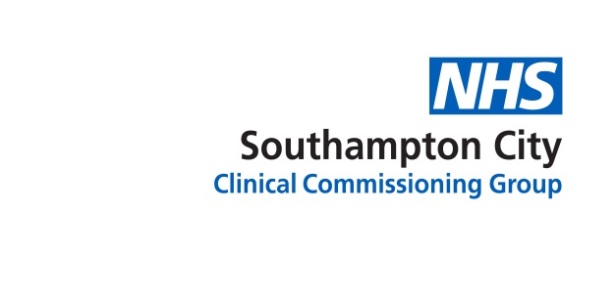 You might notice some differences in the Minor Ailments SchemeLast year, NHS England consulted the general public on reducing prescribing of over-the-counter medicines for minor, short-term health concerns. As a result of the feedback we received, we are making some changes to the Minor Ailments Scheme.From now on, we will be reducing the range of medications and treatments available on the Minor Ailments Scheme for self-limiting or uncomplicated conditions.This means that medicines and treatments for conditions such as sore throats, cough and constipation will no longer be available as a part of the scheme but are already available to buy cheaply over the counter from your local pharmacy or supermarket.  Following the consultation on over the counter medicines, local people fed back to us that efforts should be made to support people on low incomes.Therefore, from the 1st of April 2019, the scheme will be available to people on a low income and their dependants: HC2 Charges Certificate – Possession of a valid HC2 Charges CertificateIncome Support (IS) – Possession of an IS award noticeIncome-related Employment and Support Allowance (ESA) – Possession of an ESA award noticeIncome-based Jobseeker’s Allowance (JSA) – Possession of a JSA award noticeUniversal Credit (UC) – Possession of a Universal Credit statementNHS Tax Credit Exemption Certificate – Possession of a valid Tax Credit Exemption CertificatePension Credit Guarantee Credit (PCGC) – Possession of a PCGC award noticeThe pharmacy will provide advice and support to people who are eligible for the scheme on the management of the following minor ailments: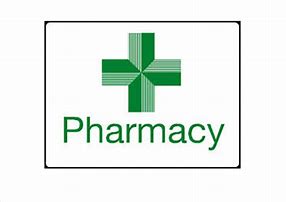 Sore throat -childrenDry EyeVaginal thrushThreadwormViral upper respiratory tract infection  (Cold) - childrenInsect bites and stings - children	Allergic rhinitis/Hay feverMigraineFever in childrenDiarrhoeaOral thrush adultAthletes’ footContact dermatitisHead liceConjunctivitisHeadache in children